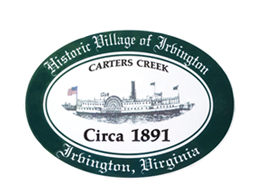 THE TOWN OF IRVINGTON PLANNING COMMISSION REGULAR CALLED MEETING Irvington Town Office, 4203 Irvington Rd., IRVINGTON, VATUESDAY, May 2, 2023; 6:30PM  Preliminary Agenda Call to Order – T. ChapmanRoll Call and Determination of Quorum – T. ChapmanApproval for Commissioner Pollard to participate electronicallyApprove Minutes 	4/4/2023 Minutes approval – T.  Chapman Election of Officers – T. ChapmanReport From Chair- T. ChapmanPublic CommentReport from Zoning Administrator – Justin NelsonOld Business	a.   CUP Clearview to operate a STR BUSINESS at 277 Steamboat Rd  - J. Nelson     	b.   CUP_HB to operate a STR BUSINESS at 205 Steamboat Rd – J. Nelsond.   Capital Improvement Plan – T. Chapmane.    Enforcement recommendations plan – R. Fullerf.     Irvington House Counts – A. Pollard JrNew Business	a.    Comprehensive Plan – EPRpc recommendations on Goals and Strategies – T. ChapmanNext meeting 	May 2, PC Regularly Scheduled Meeting at Irvington Town Hall, 6:30 p.m.Adjourn